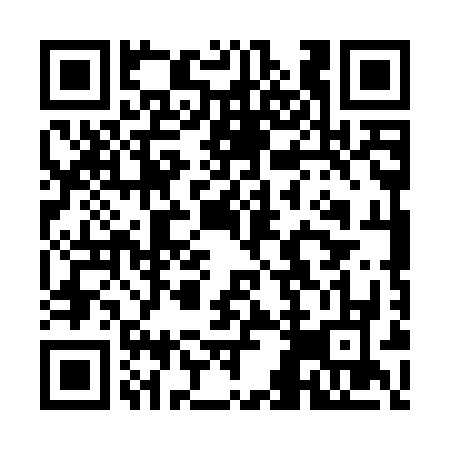 Prayer times for Ribeiro das Hortas, PortugalMon 1 Apr 2024 - Tue 30 Apr 2024High Latitude Method: Angle Based RulePrayer Calculation Method: Muslim World LeagueAsar Calculation Method: HanafiPrayer times provided by https://www.salahtimes.comDateDayFajrSunriseDhuhrAsrMaghribIsha1Mon5:427:151:356:057:569:242Tue5:417:141:356:067:579:253Wed5:397:121:356:077:589:264Thu5:377:101:346:077:599:275Fri5:357:091:346:088:009:296Sat5:337:071:346:098:019:307Sun5:317:061:346:098:029:318Mon5:297:041:336:108:039:329Tue5:287:021:336:118:049:3410Wed5:267:011:336:118:059:3511Thu5:246:591:336:128:069:3612Fri5:226:581:326:128:079:3713Sat5:206:561:326:138:089:3914Sun5:186:551:326:148:099:4015Mon5:176:531:326:148:109:4116Tue5:156:521:316:158:119:4317Wed5:136:501:316:158:129:4418Thu5:116:491:316:168:139:4519Fri5:096:471:316:178:149:4720Sat5:076:461:306:178:159:4821Sun5:066:451:306:188:179:5022Mon5:046:431:306:188:189:5123Tue5:026:421:306:198:199:5224Wed5:006:401:306:208:209:5425Thu4:586:391:306:208:219:5526Fri4:576:381:296:218:229:5727Sat4:556:361:296:218:239:5828Sun4:536:351:296:228:249:5929Mon4:516:341:296:228:2510:0130Tue4:506:331:296:238:2610:02